Publicado en Madrid el 23/11/2020 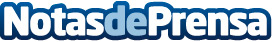 Los best-sellers de belleza de autor de firmas como Perricone MD también se visten de Black FridaySon cosméticos que se han ganado al aprecio de los más críticos del sector. Desde productos con sello médico hasta aliados que llevan una experiencia Spa a casa, todos más baratos en Black Friday y Cyber MondayDatos de contacto:Gerardo Peña636524285Nota de prensa publicada en: https://www.notasdeprensa.es/los-best-sellers-de-belleza-de-autor-de-firmas Categorias: Internacional Industria Farmacéutica Moda Consumo Belleza http://www.notasdeprensa.es